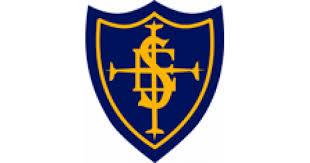 St Edward’s Nursery Duty of Candour ReportApril 2020 –March 2021Responsible Person Siobhan Egan Head TeacherWhat is a Duty of Candour Report All health and social care services in Scotland have a duty of candour. This is a legal requirement which means that when things go wrong and mistakes happen, the people affected understand what has happened, receive an apology, and that organisations learn how to improve for the future. An important part of this duty is that we provide an annual report about the duty of candour in our services. This short report describes how St Edward’s Nursery has operated the duty of candour during the time between 1 April 2020 and 31 March 2021. We hope you find this report useful.  1. About St Edward’s Nursery St Edward’s Primary School & Nursery is a children’s daycare service in Airdrie for up to 32 children aged 0-5 at any one time. We provide day care to children from 8.45 to 2.45. We are a local authority nursery and funded to provide early learning and childcare. We aim to ensure that we care for children in a way which supports them to grow and develop to their full potential. 2. How many incidents happened to which the duty of candour applies? In the last year, there has been NO incident to which the duty of candour applied. 3. To what extent did St Edwards Nursery follow the duty of candour procedure? If or when any of the events listed above were to happen, we would follow the correct procedure. This means we inform the parents affected, apologise to them, and offer to meet with them. We would review what happened and what went wrong to try and learn for the future. 4. Information about our policies and procedures Where something has happened that triggers the duty of candour, our staff report this to the nursery manager who has responsibility for ensuring that the duty of candour procedure is followed. The manager records the incident and reports as necessary to the Care Inspectorate. When an incident has happened, the manager and staff set up a learning review. This allows everyone involved to review what happened and identify changes for the future. All new staff learn about the duty of candour at their induction. We carry out a yearly review and training with all staff on Duty of Candour procedure and polices. We know that serious mistakes can be distressing for staff as well as people who use care and their families. We have occupational welfare support in place for our staff if they have been affected by a duty of candour incident.  Where parents or children are affected by the duty of candour, we have arrangements in place to provide welfare support as necessary.  5. What has changed as a result of any incidents? N/A6. Other information This is the second year of the duty of candour being in operation and it has been a learning experience for our nursery. It has helped us to remember that people who use care have the right to know when things go badly, as well as when they go well. As required, we have submitted this report to the Care Inspectorate but in the spirit of openness we have placed in on our website and shared it with our parents too. If you would like more information about our nursery, please contact us using these detailsSt Edwards Primary and NurserySouth Biggar RoadAirdrieML6 9LZ01236 794830Type of unexpected or unintended incidentNumber of times this happenedSomeone has died0Someone has permanently less bodily, sensory, motor, physiologic or intellectual functions  0Someone’s treatment has increased because of harm0The structure of someone’s body changes because of harm0Someone’s life expectancy becomes shorter because of harm0Someone’s sensory, motor or intellectual functions is impaired for 28 days or more0Someone experienced pain or psychological harm for 28 days or more0A person needed health treatment in order to prevent them dying0A person needing health treatment in order to prevent other injuries0